Тема викторины: «Занимательная химия»Цели и задачи
Цели:представить материал в шуточной, нетрадиционной форме для усиления неформального запоминания некоторых понятий; повторить знаки химических элементов и Периодическую систему химических элементов;активизировать познавательный интерес к химии;предоставить участникам возможность в конкурсной форме продемонстрировать свои способности.      Задачи: Развивающая:развивать познавательный интерес учащихся, обобщить, закрепить знания о химических элементах Периодической системы Д.И. Менделеева способствовать развитию творческих способностей и познавательного интереса; развитие логического мышления путем сравнения, обобщения, анализа, систематизацииОбучающая: продолжить обучение по периодической системе; расширить словарный запас учащихся, расширить и углубить знания по теме «Первоначальные химические понятия»; Воспитательная:привить интерес к химии, воспитывать коммуникативные навыки, умение общаться в группе, отстаивать свое мнение и уважительно относиться к мнению других.формирование интереса обучающихся к исследовательской деятельности;формирование у обучающихся навыков работы в команде;умение поиска и анализа информации;обобщения знаний о значении работы Д.И. Менделеева в становлении развитии химии; развитие логического мышления путем сравнения, обобщения, анализа, систематизации.Оборудование и реактивы
Таблица Д.И. Менделеева, столы, стулья, мультимедийная установка, песочные часы.План проведения викторины:1. Вступительное слово преподавателя2. Игра «Нахимичим»3. Подведение итоговМотивация. Учитель: сообщает девиз игры. Девизом игры служат слова Паскаля: «Наши знания не могут иметь конца именно потому, что предмет познания бесконечен». Прошу занять свои места. Победит та команда, которая наберет наибольшее число баллов (за каждое задание можно получить 1 балл, но за недочеты снимаются десятые доли от балла, затем в конце производится общий расчет).Ход игры - викториныДобрый день! Я рада приветствовать Вас на интеллектуальной игре – викторине «Занимательная химия». -Слово « ВИКТОРИНА» в толковом словаре Ожегова, трактуется как «ИГРА в вопросы и ответы», мы - же с Вами сегодня это понятие представим несколько шире и будем не только отвечать на вопросы, но и отгадывать анаграммы, загадки, перифразы, ребусы.Конкурс№1 – Придумать химическое название своей команде.Конкурс№2 - конкурс химических анаграмм. Анаграмма- это слово, в котором порядок букв переставлен (изменен), а для лучшего отгадывания обычно предлагается еще и какое-то определение этого слова.1.ЕЗЕЛОЖ - без этого элемента Вы не отрежете и куска хлеба (железо)2.СЛИКОДОР – а без этого не проживете и десяти минут (кислород)3.НАПЛИТА – блестит, да не золото (платина)4.ОРРЕБЕС – младший брат НАПЛИТЫ (серебро)5.МНИКРЕЙ – и в зажигалке и среди камней (кремний)6.ТУТРЬ – единственный жидкий металл (ртуть)7.ЛЕОДРУГ – без этого элемента в печке не будет огня (углерод)8.ДОДОВОР – самый легкий газ (водород)9. ЦИНВЕС – без него и рыбу не поймаешь (свинец)10. ЕКЛИНЬ – помогает ЕЗЕЛОЖ бороться с СЛИКОДОР (никель)11. ЙМАНЮИЛИ – очень легок и тягуч на морозе он ломуч (Алюминий)12. РАМФЛЬОВ – в электрической лампочке светится серебристый волосок (вольфрам)
Конкурс № 3. «Разминка»  

Ведущий:  (разминка проводится в виде загадок о химических элементах) каждой команде  задается   загадка, в случае отсутствия ответа возможность ответа переходит к команде, поднявшей первой  руку. За правильно выполненное задание – два балла, за выполненное задание на половину – один балл, за не выполненное задание – команда баллов не получает. Дополнительно команда может получить полбалла, если правильно ответила на вопросы команд – соперниц.
                         

1. Нахожусь, друзья, везде:
В минералах и в воле.
Без меня вы как без рук:
Нет меня - огонь потух. (Кислород)

2.  Давно известно человеку:
Она тягуча и красна,                                     
Еще по бронзовому веку
Знакома в сплавах всем она. (Медь)

3.  Я светоносный элемент.
Я спички вам зажгу в момент.
Сожгут меня - и под водой                                        
Оксид мой станет кислотой. (Фосфор)

4.  Предупреждаю вас заранее:
Я непригоден для дыхания!
Но все как будто бы не слышат
И постоянно мной дышат. (Азот)

5. У меня дурная слава:
Я - известная отрава.
Даже имя говорит,
Что я страшно ядовит. (Мышьяк)

6. Был металл серебристо-белым,                       
В соединении стал мелом. (Кальций)

7. Удивить готов он нас —
Он и уголь, и алмаз,
Он в карандашах сидит,
Потому что он — графит.
Грамотный народ поймет
То, что это …
(Углерод)

8. В чем горят дрова и газ,
Фосфор, водород, алмаз?
Дышит чем любой из нас
Каждый миг и каждый час?
Без чего мертва природа?
Правильно, без …
(Кислорода)
9. В воздухе он главный газ,
Окружает всюду нас.
Угасает жизнь растений
Без него, без удобрений.
В наших клеточках живет
Важный элемент …
(Азот)

10 В холод прячется в нору,
поднимается в жару.
(Ртуть в термометре)
11.Он хвалился: «Нет мне равных!Галоген я самый главный.Зря болтать я не люблю:Все на свете отбелю!» (хлор)12. Быть символом не каждому дано,Но именем моим не без причиныСечение и мнений середину,И в честь меня был назван даже век,Когда был счастлив человек.Что ныне в имени моем? А встарьСчитали все, что я – металлов царь, (золото)
Конкурс № 4. «Простое - сложное»  
Ведущий:  Каждая команда получает карточки. В них нужно в первой колонке подчеркнуть синим маркером простые вещества, во второй колонке красным маркером – сложные вещества.  Время работы - 3 минут
Конкурс  № 5. «Ребусы»  

Ведущий:  Каждая команда получает ребусы. В течение  двух  минут вам необходимо их решить. 
 Ребус №1 Ребус №2 Ребус №3 Ребус №4 Ребус №5 Ребус №6 Ребус №7
Ребус №8
 Ребус №9Ребус №10 Ребус №11Ребус №12
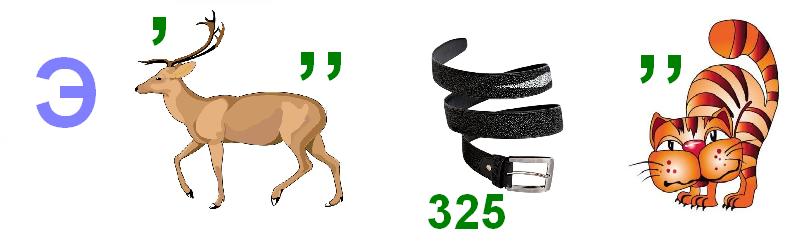 
Ребус №13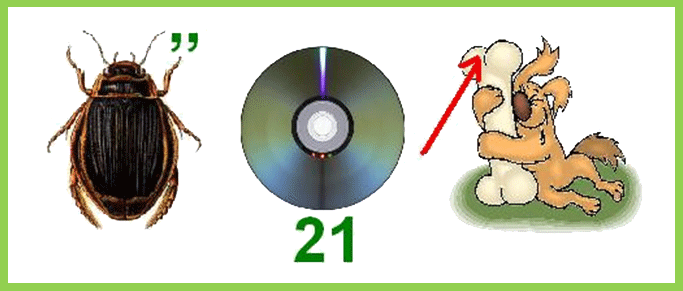 
Ребус №14
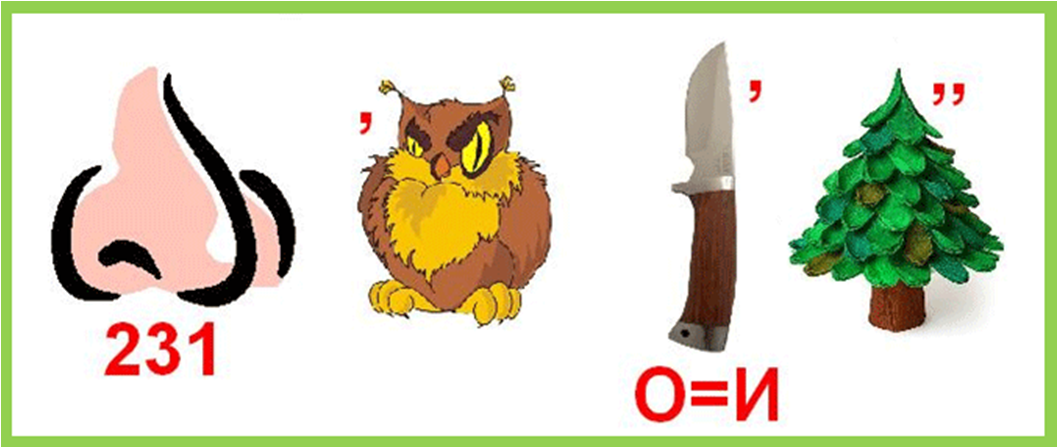 Ребус №15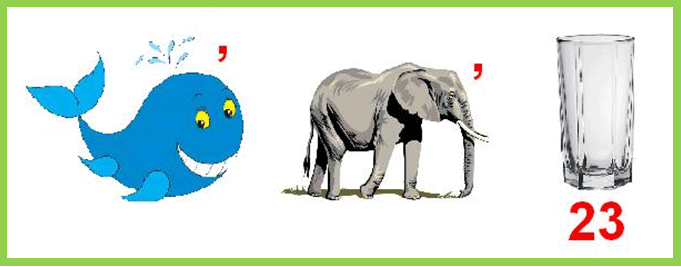 Конкурс  № 6. «Игра слов»  
  1.Этот элемент получил название от словосочетания  « рождающий воду» (Водород)
  2.Переведите с химического языка на общепринятый фразы:  « Не все то аурум, что блестит» (Не все то золото, что блестит)
  3.Феррумный характер (Железный характер)
  4.Слово аргентум, а молчание аурум (Слово серебро, а молчание золото)  5.Много оксида водорода утекло с тех пор (Много воды утекло с тех пор)
  6.Уходит как аш-два-о в оксид кремния (уходит как вода в песок)
  7.Недонатрий хлористый на столе, перенатрий хлористый на спине (Недосол на столе, пересол на спине)
 8.Где гидроксид водорода, там и беда. От гидроксида водорода всегда жди беды. (Где вода, там и беда. От воды всегда жди беды) 9. Без хлорида натрия невкусно, а без хлеба не сытно. (Без соли невкусно, а без хлеба не сытно.)10. Куй феррум пока горячо. (Куй железо пока горячо)11. В душу влезет, а за аргентум продаст.(В душу влезет, а за серебро продаст)12. Работа дороже аурума. (Работа дороже золота)
Конкурс  №7.  «Чёрный Ящик»

Я дам несколько наводящих подсказок: если вы отгадали после первой - получаете 3 балла, если догадались после второй-2 балла, после третьей-1 балл.

Подсказки для 1-й команды:В этом ящике вещество, образованное двумя элементами: один из них самый распространённый на Земле, другой самый распространённый в космосе.Жидкость без вкуса, цвета и запаха. Это вещество является одним из самых распространённых на Земле.При разложении этого вещества образуются два газа: О2 и Н2
(в чёрном ящике находится вода)

Подсказки для 2-ой команды:
В этом ящике кристаллическое вещество серо-фиолетового цвета.Оно используется в медицине. Раствор этого вещества обладает анисептическими свойствами.Из этого вещества получают кислород в лаборатории.
(в чёрном ящике находится перманганат калия)

Подсказки для 3-ий командыВ этом ящике кристаллическое вещество желтого цветаПри взаимодействии с солнцем оно начинает реагировать и исчезает.Используется в медицине для обезораживания.(в черном ящике находится йод)

Конкурс  № 8.

Конкурс капитанов «На шаг - слово».

Ведущий: Капитан каждой команды должен на каждый шаг назвать химический элемент. Повторяться нельзя, останавливаться нельзя. За каждое название он получает балл. Кто прошагает дальше, получит больше баллов.

Подводятся  итоги игры  и называются победители.

  Ведущий: Знаем мы, что встреча ваша - лишь игра,
И расставаться нам пришла пора.
Будете с улыбкой вспоминать
Как пытались баллы добывать.
Но не важен в баллах результат,
Дружба побеждает - это факт.
А находчивость по жизни вас ведет,
Знатокам всегда, везде везет!
Спасибо за внимание!
ПРОСТЫЕ ВЕЩЕСТВА
СЛОЖНЫЕ ВЕЩЕСТВА
1. Хром, сера, вода.
1. Алюминий, сера, хлорид натрия.
2. Оксид цинка, цинк, иод.
2. Хлороводород, фтор, кислород.
3. Железо, сероводород, медь.
3. Оксид цинка, сульфид цинка, вода.
4. Хлорид натрия, углекислый газ, водород.
4. Фтороводород, хлорид магния, медь.
5. Железо, серная кислота, углекислый газ.
5. Поваренная соль, железо, сероуглерод.
6. Хлор, сульфид цинка, цинк.
6. Бром, хлорид натрия, оксид натрия.
ПРОСТЫЕ ВЕЩЕСТВА
СЛОЖНЫЕ ВЕЩЕСТВА
1. Сахар, медь, кислород.
1. Малахит, золото, серебро.
2. Сера, хлороводород, магний.
2. Графит, оксид натрия, цинк.
3. Сульфид цинка, вода, водород.
3. Железо, поваренная соль, оксид магния.
4. Натрий, иод, железо.
4. Углекислый газ, бромоводород, алюминий.
5. Сульфид натрия, углерод, ртуть.
5. Азот, сульфид кальция, фосфор.
6. Марганец, хлор, оксид лития.
6. Оксид магния, бром, сероуглерод.
ПРОСТЫЕ ВЕЩЕСТВА
СЛОЖНЫЕ ВЕЩЕСТВА
1. Бромид, сера, скипидар
1. Алюминон, сера, сульфид натрия
2. Амфора, вода, гелий
2. Хлороводород, криптон, кислород.
3. Алюминий, глюкоза, алюминон 
3. Оксид цинка, сульфид цинка, вода.
4. Хлорид натрия, рутений, палладий.
4. Фтороводород, хлорид магния, медь.
5. Железо, серная кислота, углекислый газ.
5. Поваренная соль, железо, сероуглерод.
6. Хлор, нитрит, цинк.
6. Фторид, натрий, оксид натрия.